Curriculum vitae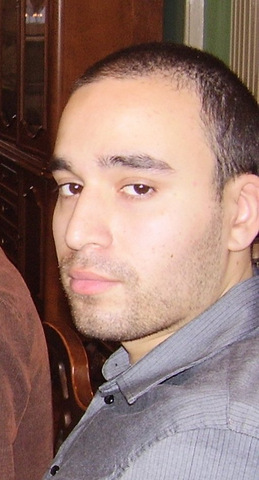 Advokat Janković Vlastimir DenisOpšti podaci:Ime i prezime: Denis Janković                                                  JMBG: 1804980710241MB: 57328703Datum rođenja: 18.04.1980. Mesto rođenja: Beograd, Savski venac Državljanstvo: Republika SrbijaAdresa  stanovanja: Stevana Jakovljevića 8, Beograd-VoždovacBračni status: neoženjenSedište advokatske kancelarije: Stevana Jakovljevića 8, Beograd-VoždovacKontakt telefon: 063/33-1111E mail: jankovic.advokat@gmail.com--------------------------------------------------------------------------------------------------------------------------------------------------Obrazovanje:  Srednja škola: XII beogradska gimnazija.Fakultet: Diplomirao 10-og februara 2010. godine na  Pravnom fakultetu Univerziteta u Beogradu,  pravosudni smer.Položio pravosudni  ispit u Beogradu, u septembarskom ispitnom roku 2013. godine.Upisan u Imenik advokata Rešenjem Advokatske komore Beograda, dana 13.03.2015. godine.--------------------------------------------------------------------------------------------------------------------------------------------------Profesionalno iskustvo:Volontirao u Privrednom sudu u Beogradu, počev od 31.05.2010. godine zaključno sa 30.05.2012. godine.U navedenom periodu, tri meseca volontirao u Prvom osnovnom sudu u Beogradu – ul. Savska br. 17-a.U periodu: maj 2014. - april 2015. godine, saradnik-volonter u advokatskoj kancelariji Vasiljević-Ećimović.--------------------------------------------------------------------------------------------------------------------------------------------------Strani jezici: Odlično znanje engleskog jezika, školsko znanje ruskog jezika.--------------------------------------------------------------------------------------------------------------------------------------------------Znanje rada na  računaru:Odlično znanje rada na računaru, internet, Paragraf Lex, MS Office programi.--------------------------------------------------------------------------------------------------------------------------------------------------Ostali podaci:Vozačka dozvola B kategorije.